 Ngày…...tháng……năm 20…..       Người nhận                                                                      Giám đốc duyệt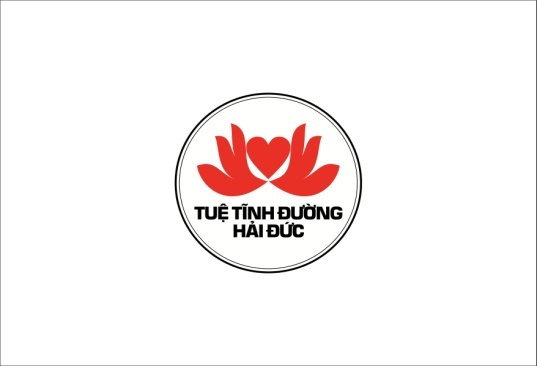 DỰ TRÙ THUỐCDỰ TRÙ THUỐCDỰ TRÙ THUỐCPhòng:Phòng:MS: 01-TH/TTĐTháng:Năm:Số:Kính gửi: Ban Giám đốc Tuệ Tĩnh đường Hải ĐứcKính gửi: Ban Giám đốc Tuệ Tĩnh đường Hải ĐứcKính gửi: Ban Giám đốc Tuệ Tĩnh đường Hải ĐứcSốTTTên thuốcNồng độ, hàm lượngĐơn vịSố lượngGhi chúTổng cộng:………..khoản